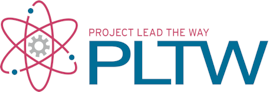 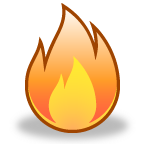 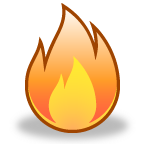 The emergency cut-off value should remain open as long as three of the four sensors indicate that a flame is present. (flame=1)The control circuit (fault indicator) will output a logic (1) when the four sensors do not all agree (i.e., not all on, or not all off). This indicator will be used by the service technician to diagnose whether a faulty sensor exists.KMap and write the equations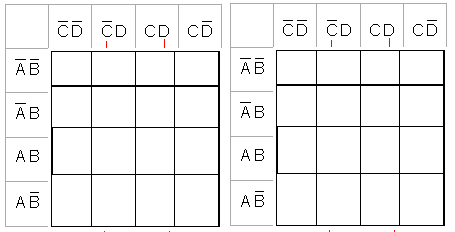 Emergency Cut-Off Valve =                 Fault Indicator = Draw what each equation looks like using AOIConclusion ( on your own paper ) (minimum 250 words) Describe the process that you used to design, simulate, and build your Fireplace Control Circuit. This conclusion must include all of your design work (i.e., truth table, K-Maps, etc.), preliminary and final schematics, parts list, and a photograph of your final circuit. Be detailed so somebody else could make your circuit following your steps.Fireplace Control Circuit WorksheetABCDEmergencyCut-OffFaultIndicator0000000100100011010001010110011110001001101010111100110111101111